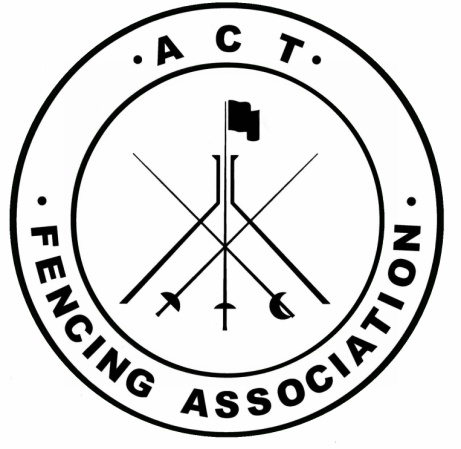 ACT Fencing Association (ACTFA)Strategic Plan 2017 to 2022Strategic VisionOur vision is to develop ACT fencing to be recognised by the ACT general community as safe, inclusive, valued, and challenging with sporting opportunities available for all sections of the community.Strategic GoalsGoal 1. ACTFA will work collaboratively with the ACT fencing clubs to develop quality pathways which provide beginners and competitive fencers with positive experiences.Goal 2. ACTFA promotes and grows the profile of fencing in the ACT.Goal 3. ACT fencing community is recognised throughout Australia as having credible levels of fencing training, competition, sporting expertise, and tournament achievements.Brand ValuesA fun, enjoyable sportA sport with a differenceA physically and mentally challenging sportA sport which is easily accessible by all age groups, genders, and levels of abilityWhat is the role of ACTFA?Supporting clubsRunning successful eventsSetting policy for the conduct of fencing in the ACTLinking clubs to the Australian fencing Federation (AFF)Communicating with the broader (fencing) community in the ACTHow do we get there?Strengths :Geographical Nature and the Location of the ACTCollegiate nature of clubsDedicated committeeBrand – Olympic sport, individual nature, sword fighting element Facilities (TAC, and AIS plus fencing clubs at UNSW/ADFA, ANU, St Mary McKillop High School, Kaleen Primary School, and Lancaster Hall, WesleyClose relationship with the National body, the Australian Fencing Federation (AFF)Alignment with ACT Active 2020 PlanImpediments to delivery:Low number of coaches and officialsFinances (stable funding , sponsorships)Human resources (Volunteers, Administers, etc)Misconceptions (cost of the sporting equipment, insurance)Competitive sporting environmentLow profile sportKey Result Area (KRA)Key ObjectivesKey Objective Performance IndicatorsDrivers of the KRAKey StrategiesPerformance IndicatorsMembership and ParticipationRetain people in the sportIncrease membershipsObtain medium Sporting organisation statusACTFA has 250+ membersACTFA is a Tier 2 sporting organisationClubsEventsValue propositionAlignment with ACT Active 2020 PlanEquipmentGrow membership in   clubsWork with clubs to automatically affiliate beginnersIncrease the number of fencers in school programsIncreased participationPromote Register Now and portal use at clubPromote senior and school fencingIncrease in Annual Operational Funding from ACT Government High Performance (HP)Increase representative fencersMore medalsProgram focussed on juniorsJunior Fencers (U17/U15/U13) in top 8 nationallyStrong fencersCoachesAdministration of HPHP policyAFF HP PolicyUtilise AFF National camps and competitionsLeverage support and direction from AFFDevelop HP policiesDevelop ACT HP squadMaximise  ACTFA fencers participating in AFF National CampsHP Polices linked to AFF HPP planHP Squad trainingCompetitions and EventsHost National  competitionHost International competitionsDevelop regional opportunities for juniorsMaintain healthy local circuitCompetitions for all levels of fencing in all 3 weapons, at International, National and State levelBrandingResourcesConduct annual review of competitionsLiaise with AFF to regularly host  national eventBid for International events Focus on school’s event/leagueRetain events program:1 national event1 state eventsNew Event:1 international eventSchool LeaguePathwaysAthletesCoaches – align with AFFOfficials – align with AFFAdministratorsACTFA feeding into National FencingFrameworksPoliciesAlignment with AFFIncentives for competitors, coaches and officialsCreate framework Develop policyImplement pathwaysFramework linked  to AFF PathwaysClose co-operation and alignment with AFFPathways implementedGovernanceDevelop annual operational planMaintain good practiceConform to ACT Government guidelines“Best practice” CommitteeRevised Constitution Local committeeActive CanberraDevelop position/role descriptions for committeeAnnual review of operationsCapitalise on opportunity provided by relationship with  Active CanberraAnnual report to committeeCommunication, marketing and sponsorshipDevelop and maintain regular presence in the mediaCommunicate with interstate fencersCommunicate with local fencersSponsorsACTFA has a solid partnership with an event sponsorACTFA will promote partnerships local small businessSupport ACT government programs that promote sports to the community Communication toolCommunication planAFF and ACTFA Publicity officerActive CanberraContinue to work with  Active CanberraFocus on a specific marketDefine productsObtain event based SponsorshipWork with AFF Communication Director and staffImproving relations with local mediaInfrastructureAssistance to clubs accessing venuesEquipmentSupport ACT communities and small business by diversifying use of venues across the ACT Active Canberra liaison officerACTFA CommitteeSustainabilityReview of clubs’ equipmentReview venues in ACT Support equipment officerIdentify equipment sourcesRegular Report to CommitteeVenues Officer appointed annuallyRegular Report to Committee Equipment Officer appointed annually